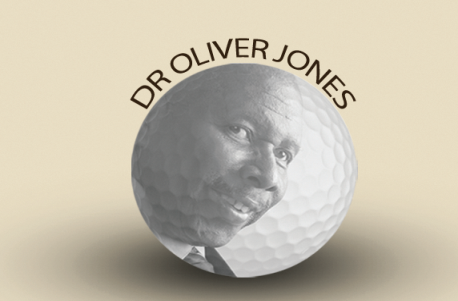 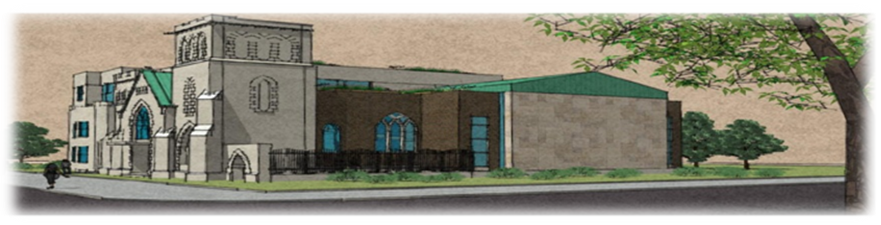         Dr. Oliver Jones Golf TournamentClub de Golf Atlantide Golf Course,                                                                Friday, August 19, 2016                              GOLF REGISTRATION                                         Bring your own foursome or have us find you a group.            □ Sign me up for a foursome ($720.00)                □ Sign me up per golfer ($180.00)*  *  *  *  *  *  *  *  *                     Please fill out the golfers’ names and complete the payment information.Captain or Individual___________________________________________________________________Address _____________________________________________________________________________City, Province______________________________ Postal code_________________________________Phone _________________________Email_________________________________________________The Captain’s contact information is required.  Addresses are necessary to mail tax receipts.Golfer #2: ___________________________________________________________________________Address: ____________________________________________________________________________      Golfer #3: ___________________________________________________________________________Address: ____________________________________________________________________________       Golfer #4: ___________________________________________________________________________Address: ____________________________________________________________________________                   □ I have enclosed a cheque payable to the Union United Church; Foursome ($720) / Individual ($180)       Please mail cheque to Union United Church 3007 Delisle, Montreal, Quebec, H4C 1M8   Tax receipts will be provided for the eligible portion of the fees.For more information, please contact June Keene Tel.: (514) 743-1397; Email: j_keene@hotmail.com or Athenia Charles Tel.: (514) 220-0538; Email:  atheniacharles943@gmail.com               2201 Boulevard Don Quichotte, Notre-Dame-de-l'Île-Perrot, QC J7V 7P2